Plateau Epigénomique Fonctionnelle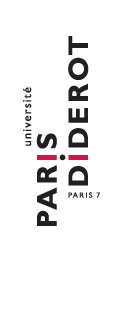 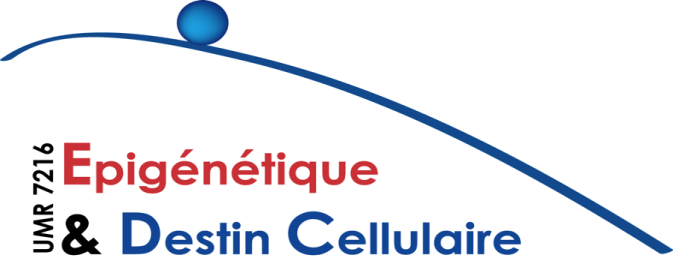 Fiche de Demande de Projet* à compléter par le plateau Résumé du projetDescription des travaux proposés pour être menés sur le plateau Epigénomique Fonctionnelle (Quels échantillons, combien, quelle approche d’analyse de la méthylation de l’ADN ?)Résultats attendus  Equipement(s) envisagé(s) et coût approximatif *  Conditions de fourniture des échantillons par l’utilisateur *  Caractéristique de l’échantillon (Type, Cellules, Tissus, ADN, Espèce)Rendu des résultats* (Forme, Périodicité)Plan de Projet* (Date, phase de faisabilité…)Suivi de projetCoordonnées du demandeurCoordonnées du demandeurNom / PrénomAdresseTéléphoneStructure de rechercheEquipeProjet de rechercheProjet de rechercheTitre du projet Référence du projet*Ingénieur du plateauDemandeurNom : Prénom : Le : Signature : Nom : Prénom :  Je reconnais avoir pris connaissance des règles de fonctionnement et des engagements du plateau et m’engage à les respecter. Le : Signature : 